THE SACRED PASCHAL TRIDUUM
Easter Sunday of the Resurrection of the Lord
The Easter Vigil in the Holy Night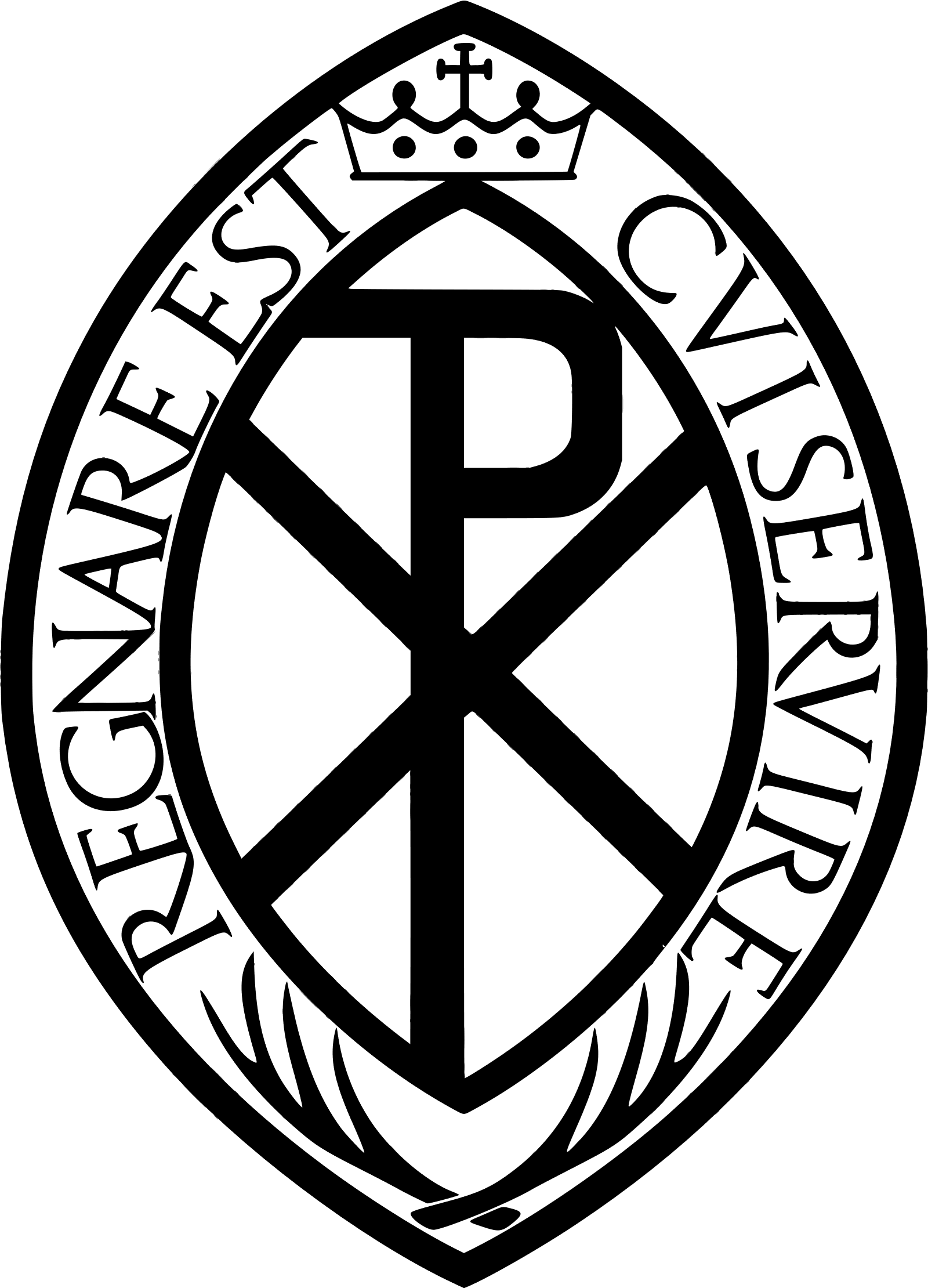 The following is a template for M.C.’s and organisers to adapt as they see fit to help 
plan an Ordinary Form celebration of the Easter Vigil.Before Mass:Liturgical Colour is White or GoldProcessional Cross is on the Sanctuary (it is not carried in the opening procession)Charcoal etc. for lighting at the fireCandles for congregation, clergy, and serversAll church lights should be off at the start except those required for safety / emergencies.Processional Candles at Offertory Table for Offertory procession (inc. matches). If not used at the offertory, then they are placed in their usual place on the Sanctuary.New water ready for the FontJugs to refill the stoops and FontAspergillum (Holy Water bucket and sprinkler)Alleluia! Alleluia! Happy Easter!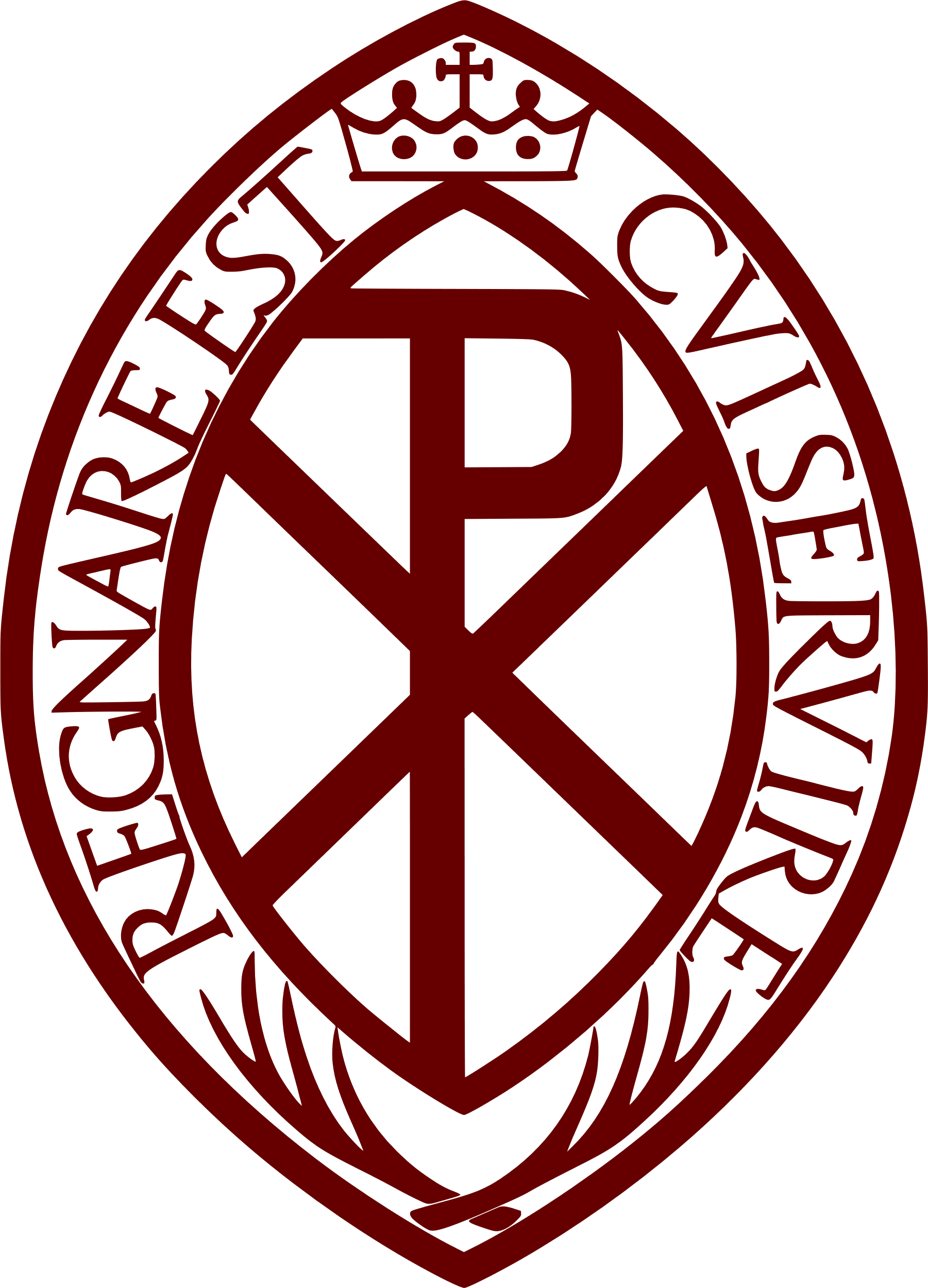 Archconfraternity of St Stephenguildofststephen.org
The Solemn Beginning of the Vigil or LucernariumThe Solemn Beginning of the Vigil or LucernariumThe Solemn Beginning of the Vigil or LucernariumThe Blessing of the Fire and Preparation of the CandleThe Blessing of the Fire and Preparation of the CandleThe Blessing of the Fire and Preparation of the CandleProcession includes Thurible, Boat, Missal, Stylus, Incense grains and the new Paschal CandleProcess to from the Sacristy to the place prepared with the Blazing Fire.Servers gather safely around the fire.Those carrying items should be close to the Priest.Procession includes Thurible, Boat, Missal, Stylus, Incense grains and the new Paschal CandleProcess to from the Sacristy to the place prepared with the Blazing Fire.Servers gather safely around the fire.Those carrying items should be close to the Priest.Procession includes Thurible, Boat, Missal, Stylus, Incense grains and the new Paschal CandleProcess to from the Sacristy to the place prepared with the Blazing Fire.Servers gather safely around the fire.Those carrying items should be close to the Priest.Blessing of the FireBlessing of the FireBlessing of the FireIn the name of the Father, andof the Son, and of the Holy SpiritAmenDear brethren (brothers and sisters),on this most sacred night,… and living with him in God.
Let us pray.O God, who through your Sonbestowed upon the faithful the fire of your glory… Through Christ our Lord.AmenMissalLighting of the CandleLighting of the CandleLighting of the CandleServer with the Paschal Candle approaches priestStylus handed to Priest; he cuts the candle while saying:Christ yesterday and today, the Beginning and the End, the Alpha, and the Omega, All time belongs to him, and all the ages, To him be glory and power through every age and for ever. AmenPaschal CandleServer with the Paschal Candle approaches priestStylus handed to Priest; he cuts the candle while saying:Christ yesterday and today, the Beginning and the End, the Alpha, and the Omega, All time belongs to him, and all the ages, To him be glory and power through every age and for ever. AmenStylusServer with incense grains to priest, he inserts them into the candle while saying:By his holy, and glorious wounds, may Christ the Lord, guard us and protect us. AmenIncense GrainsPaschal Candle is lit from the fireMay the light of Christ rising in glory dispel the darkness of our hearts and minds. Paschal CandleAs aboveProcessionProcessionProcessionThurible to fire, Charcoal put inThurible and boat to priest, incense put inThe Priest / Deacon with candle followed by the Thurible and other Servers lead to the door of churchThe church is in darkness, all lights off except those required for emergencies or safety.ThuribleThurible to fire, Charcoal put inThurible and boat to priest, incense put inThe Priest / Deacon with candle followed by the Thurible and other Servers lead to the door of churchThe church is in darkness, all lights off except those required for emergencies or safety.BoatPriest / Deacon stands in the doorwayPriest / Deacon raises the Paschal CandleThe Light of Christ / Lumen ChristiThanks be to God / Deo-gratiasThe priest (if he is not the one holding the Paschal Candle, lights his candle)Priest / Deacon stands in the doorwayPriest / Deacon raises the Paschal CandleThe Light of Christ / Lumen ChristiThanks be to God / Deo-gratiasThe priest (if he is not the one holding the Paschal Candle, lights his candle)Priest / Deacon stands in the doorwayPriest / Deacon raises the Paschal CandleThe Light of Christ / Lumen ChristiThanks be to God / Deo-gratiasThe priest (if he is not the one holding the Paschal Candle, lights his candle)Continue processing, stop at the middle of nave.Priest / Deacon raises the Paschal CandleThe Light of Christ / Lumen ChristiThanks be to God / Deo-gratias The candles of the congregation are litCandle LightersPriest / Deacon stands at the centre top of the stepsThe Light of Christ / Lumen ChristiThanks be to God / Deo-gratiasAll process onto the Sanctuary and stand in placesThurible and BoatAs abovePaschal Candle placed in standThurible and Boat to celebrant.The Deacon (if present) receives a blessing from the priest as at the Gospel at Mass.Book containing the Exsultet and the Paschal Candle are incensed as at the Gospel at Mass before handing the Thurible back to the Server who returns it to its stand and who then joins the other Servers.Thurible and BoatAs aboveThe Easter ProclamationThe Easter ProclamationThe Easter ProclamationExult, let them exult… that I may sing this candle’s perfect praises.
The Lord be with you.And with your spirit.Lift up your hearts.We lift them up to the Lord.Let us give thanks to the Lord our God.It is right and just.It is truly right and just…and lives and reigns for ever and ever.AmenSit, blow out personal candles.Exult, let them exult… that I may sing this candle’s perfect praises.
The Lord be with you.And with your spirit.Lift up your hearts.We lift them up to the Lord.Let us give thanks to the Lord our God.It is right and just.It is truly right and just…and lives and reigns for ever and ever.AmenSit, blow out personal candles.Exult, let them exult… that I may sing this candle’s perfect praises.
The Lord be with you.And with your spirit.Lift up your hearts.We lift them up to the Lord.Let us give thanks to the Lord our God.It is right and just.It is truly right and just…and lives and reigns for ever and ever.AmenSit, blow out personal candles.The Liturgy of the WordThe Liturgy of the WordThe Liturgy of the WordServer with Missal to ChairMissalThe Readings follow, nine are provided in the Missal but this is often reduced. You should check which are to be read including any Psalms and if they are to be sung so you are prepared for the next part.After each reading there is a prayer. A server with the missal is required each time at the chair.Note the readings to be read hereOnce all readings and the final prayer are completed the church is in darkness.Light ALL candles in and around the Sanctuary.Remove any remaining veils.Candle LightersOnce all readings and the final prayer are completed the church is in darkness.Light ALL candles in and around the Sanctuary.Remove any remaining veils.VeilsAll Church Lights OnLightsGloriaGloriaGloriaGlory to God in the highest…Ring Bells throughout Gloria…in the glory of God the Father. AmenBellsCollectCollectCollectLet us pray.O God, who make this most sacred night… for ever and ever. AmenSitMissalAs above1st reading1st reading1st readingPsalm / Gospel AcclamationPsalm / Gospel AcclamationPsalm / Gospel AcclamationNote that there is only 1 reading and its Psalm. No second reading.Incense in Thurible as normal straight after Priest has finished intoning the first Alleluia ThuribleAs aboveNote that there is only 1 reading and its Psalm. No second reading.Incense in Thurible as normal straight after Priest has finished intoning the first Alleluia BoatAs aboveGospelGospelGospelStandGospel procession forms as normal but without candlesSitStandGospel procession forms as normal but without candlesSitStandGospel procession forms as normal but without candlesSitHomilyHomilyHomilyBaptismal LiturgyBaptismal LiturgyBaptismal LiturgyThis can take several different forms depending on the circumstances each church finds itself in, such as if there are Catechumens to be received into the church, Baptisms, if the font is in a separate place to Sanctuary, or within it, if the font is to be blessed etc. As such we are not going to go into detail here.You will find the detail of this parts on pages:Roman Missal: 404-420CTS Sunday Missal: 349-359You will likely need Servers for:Carrying the Paschal Candle to / from the FontBook BearerHoly WaterRefilling the stoopsLighting the candles of the congregationIf removing the lit Paschal Candle from its stand be very aware of the risks / dangers of molten wax falling from its top and how you might accomplish this safely.This space is left for you to delete this text and add your own notes.This can take several different forms depending on the circumstances each church finds itself in, such as if there are Catechumens to be received into the church, Baptisms, if the font is in a separate place to Sanctuary, or within it, if the font is to be blessed etc. As such we are not going to go into detail here.You will find the detail of this parts on pages:Roman Missal: 404-420CTS Sunday Missal: 349-359You will likely need Servers for:Carrying the Paschal Candle to / from the FontBook BearerHoly WaterRefilling the stoopsLighting the candles of the congregationIf removing the lit Paschal Candle from its stand be very aware of the risks / dangers of molten wax falling from its top and how you might accomplish this safely.This space is left for you to delete this text and add your own notes.This can take several different forms depending on the circumstances each church finds itself in, such as if there are Catechumens to be received into the church, Baptisms, if the font is in a separate place to Sanctuary, or within it, if the font is to be blessed etc. As such we are not going to go into detail here.You will find the detail of this parts on pages:Roman Missal: 404-420CTS Sunday Missal: 349-359You will likely need Servers for:Carrying the Paschal Candle to / from the FontBook BearerHoly WaterRefilling the stoopsLighting the candles of the congregationIf removing the lit Paschal Candle from its stand be very aware of the risks / dangers of molten wax falling from its top and how you might accomplish this safely.This space is left for you to delete this text and add your own notes.This can take several different forms depending on the circumstances each church finds itself in, such as if there are Catechumens to be received into the church, Baptisms, if the font is in a separate place to Sanctuary, or within it, if the font is to be blessed etc. As such we are not going to go into detail here.You will find the detail of this parts on pages:Roman Missal: 404-420CTS Sunday Missal: 349-359You will likely need Servers for:Carrying the Paschal Candle to / from the FontBook BearerHoly WaterRefilling the stoopsLighting the candles of the congregationIf removing the lit Paschal Candle from its stand be very aware of the risks / dangers of molten wax falling from its top and how you might accomplish this safely.This space is left for you to delete this text and add your own notes.This can take several different forms depending on the circumstances each church finds itself in, such as if there are Catechumens to be received into the church, Baptisms, if the font is in a separate place to Sanctuary, or within it, if the font is to be blessed etc. As such we are not going to go into detail here.You will find the detail of this parts on pages:Roman Missal: 404-420CTS Sunday Missal: 349-359You will likely need Servers for:Carrying the Paschal Candle to / from the FontBook BearerHoly WaterRefilling the stoopsLighting the candles of the congregationIf removing the lit Paschal Candle from its stand be very aware of the risks / dangers of molten wax falling from its top and how you might accomplish this safely.This space is left for you to delete this text and add your own notes.This can take several different forms depending on the circumstances each church finds itself in, such as if there are Catechumens to be received into the church, Baptisms, if the font is in a separate place to Sanctuary, or within it, if the font is to be blessed etc. As such we are not going to go into detail here.You will find the detail of this parts on pages:Roman Missal: 404-420CTS Sunday Missal: 349-359You will likely need Servers for:Carrying the Paschal Candle to / from the FontBook BearerHoly WaterRefilling the stoopsLighting the candles of the congregationIf removing the lit Paschal Candle from its stand be very aware of the risks / dangers of molten wax falling from its top and how you might accomplish this safely.This space is left for you to delete this text and add your own notes.This can take several different forms depending on the circumstances each church finds itself in, such as if there are Catechumens to be received into the church, Baptisms, if the font is in a separate place to Sanctuary, or within it, if the font is to be blessed etc. As such we are not going to go into detail here.You will find the detail of this parts on pages:Roman Missal: 404-420CTS Sunday Missal: 349-359You will likely need Servers for:Carrying the Paschal Candle to / from the FontBook BearerHoly WaterRefilling the stoopsLighting the candles of the congregationIf removing the lit Paschal Candle from its stand be very aware of the risks / dangers of molten wax falling from its top and how you might accomplish this safely.This space is left for you to delete this text and add your own notes.This can take several different forms depending on the circumstances each church finds itself in, such as if there are Catechumens to be received into the church, Baptisms, if the font is in a separate place to Sanctuary, or within it, if the font is to be blessed etc. As such we are not going to go into detail here.You will find the detail of this parts on pages:Roman Missal: 404-420CTS Sunday Missal: 349-359You will likely need Servers for:Carrying the Paschal Candle to / from the FontBook BearerHoly WaterRefilling the stoopsLighting the candles of the congregationIf removing the lit Paschal Candle from its stand be very aware of the risks / dangers of molten wax falling from its top and how you might accomplish this safely.This space is left for you to delete this text and add your own notes.This can take several different forms depending on the circumstances each church finds itself in, such as if there are Catechumens to be received into the church, Baptisms, if the font is in a separate place to Sanctuary, or within it, if the font is to be blessed etc. As such we are not going to go into detail here.You will find the detail of this parts on pages:Roman Missal: 404-420CTS Sunday Missal: 349-359You will likely need Servers for:Carrying the Paschal Candle to / from the FontBook BearerHoly WaterRefilling the stoopsLighting the candles of the congregationIf removing the lit Paschal Candle from its stand be very aware of the risks / dangers of molten wax falling from its top and how you might accomplish this safely.This space is left for you to delete this text and add your own notes.This can take several different forms depending on the circumstances each church finds itself in, such as if there are Catechumens to be received into the church, Baptisms, if the font is in a separate place to Sanctuary, or within it, if the font is to be blessed etc. As such we are not going to go into detail here.You will find the detail of this parts on pages:Roman Missal: 404-420CTS Sunday Missal: 349-359You will likely need Servers for:Carrying the Paschal Candle to / from the FontBook BearerHoly WaterRefilling the stoopsLighting the candles of the congregationIf removing the lit Paschal Candle from its stand be very aware of the risks / dangers of molten wax falling from its top and how you might accomplish this safely.This space is left for you to delete this text and add your own notes.This can take several different forms depending on the circumstances each church finds itself in, such as if there are Catechumens to be received into the church, Baptisms, if the font is in a separate place to Sanctuary, or within it, if the font is to be blessed etc. As such we are not going to go into detail here.You will find the detail of this parts on pages:Roman Missal: 404-420CTS Sunday Missal: 349-359You will likely need Servers for:Carrying the Paschal Candle to / from the FontBook BearerHoly WaterRefilling the stoopsLighting the candles of the congregationIf removing the lit Paschal Candle from its stand be very aware of the risks / dangers of molten wax falling from its top and how you might accomplish this safely.This space is left for you to delete this text and add your own notes.Universal Prayer (Bidding Prayers)Universal Prayer (Bidding Prayers)Universal Prayer (Bidding Prayers)The Creed is omittedServer to Chair with the Universal PrayersFrom this point forward the Mass continues largely as normalUniversal PrayersLiturgy of the EucharistLiturgy of the EucharistLiturgy of the EucharistSitServers to the back of church for Offertory ProcessionPrepare Altar as normal while above is happeningThurible and Boat as normal.Presentation of the Gifts, washing of hands as normalOffertory ProcessionSitServers to the back of church for Offertory ProcessionPrepare Altar as normal while above is happeningThurible and Boat as normal.Presentation of the Gifts, washing of hands as normalPrepare AltarMass continues as normalBells / GongCommunion RiteCommunion RiteCommunion RiteServers receive communion as usual.Clear AltarConcluding RitesConcluding RitesConcluding RitesPrayer after CommunionPrayer after CommunionPrayer after CommunionStandPour out on us oh Lord… Though Christ our Lord.AmenMissalAnnouncementsAnnouncementsAnnouncementsSolemn BlessingSolemn BlessingSolemn BlessingMay almighty God bless you through today’s Easter Solemnity… remain with you forever.Go forth the Mass has ended, alleluia, alleluiaThanks be to God alleluia, alleluia!MissalAs aboveRecessional ProcessionRecessional ProcessionRecessional ProcessionNormal procession to the Sacristy.The Cross and Processional Candles were not carried at the beginning, they are now. The Thurible and Boat are not carried.Processional CrossNormal procession to the Sacristy.The Cross and Processional Candles were not carried at the beginning, they are now. The Thurible and Boat are not carried.Processional Candles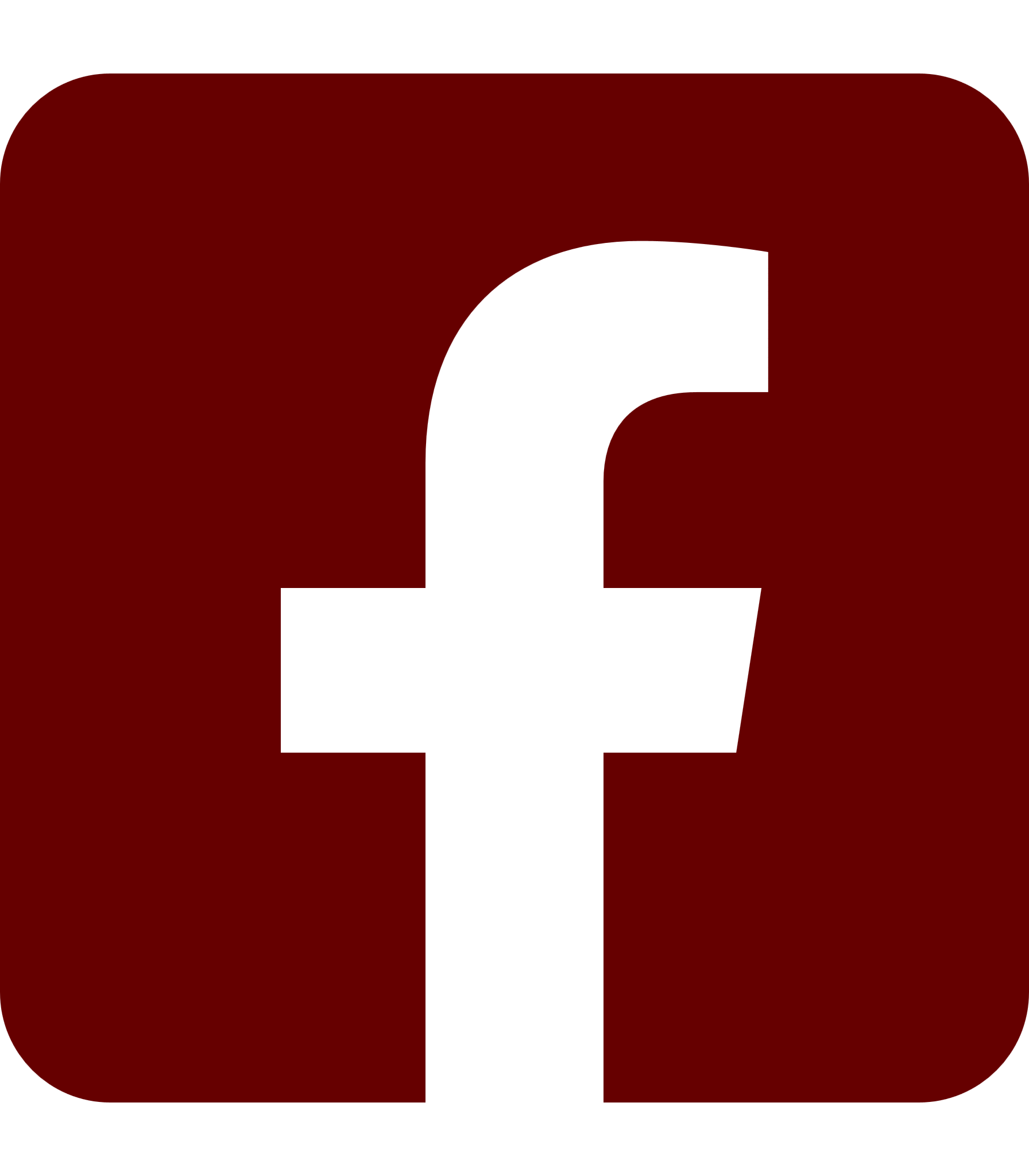 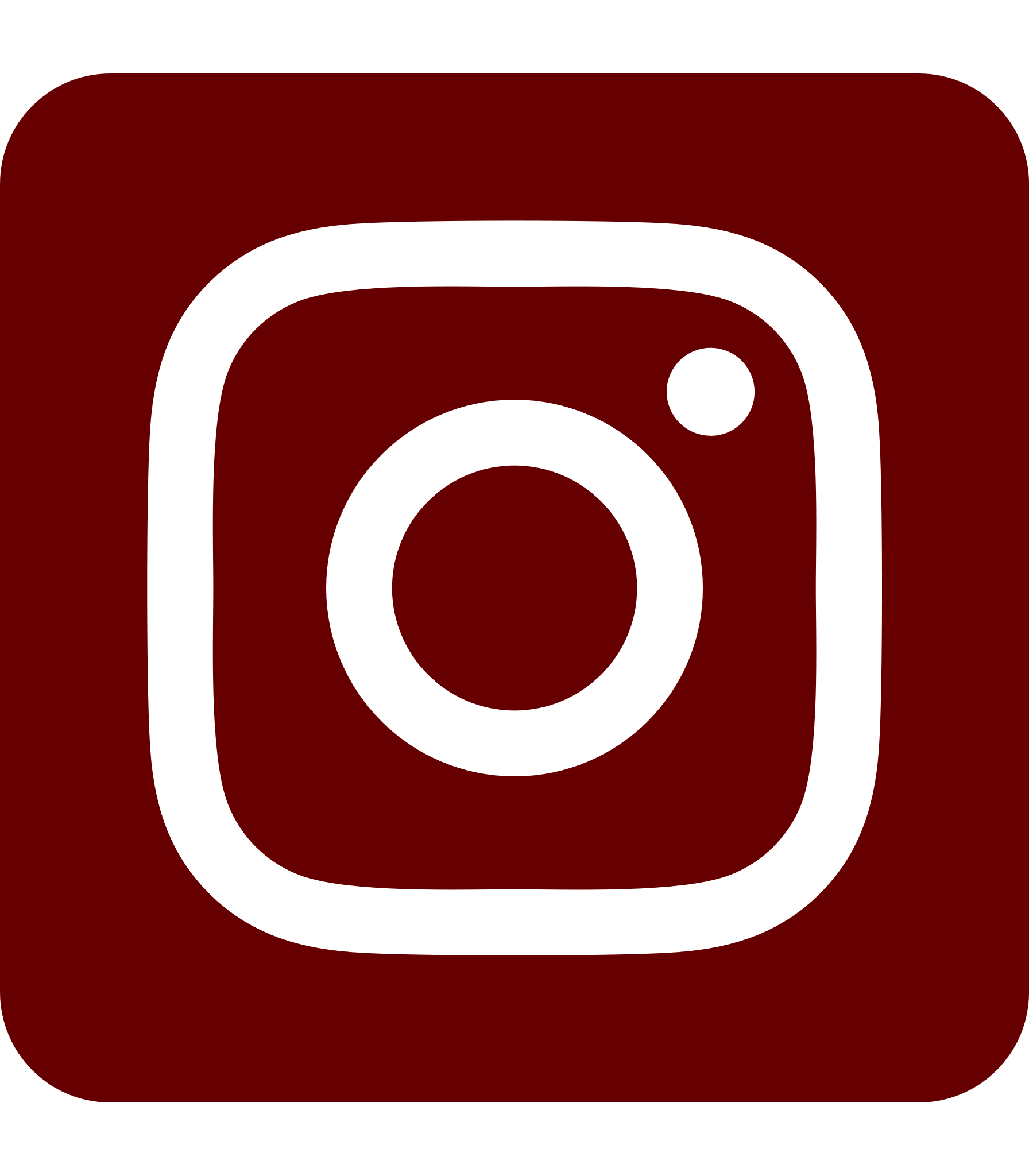 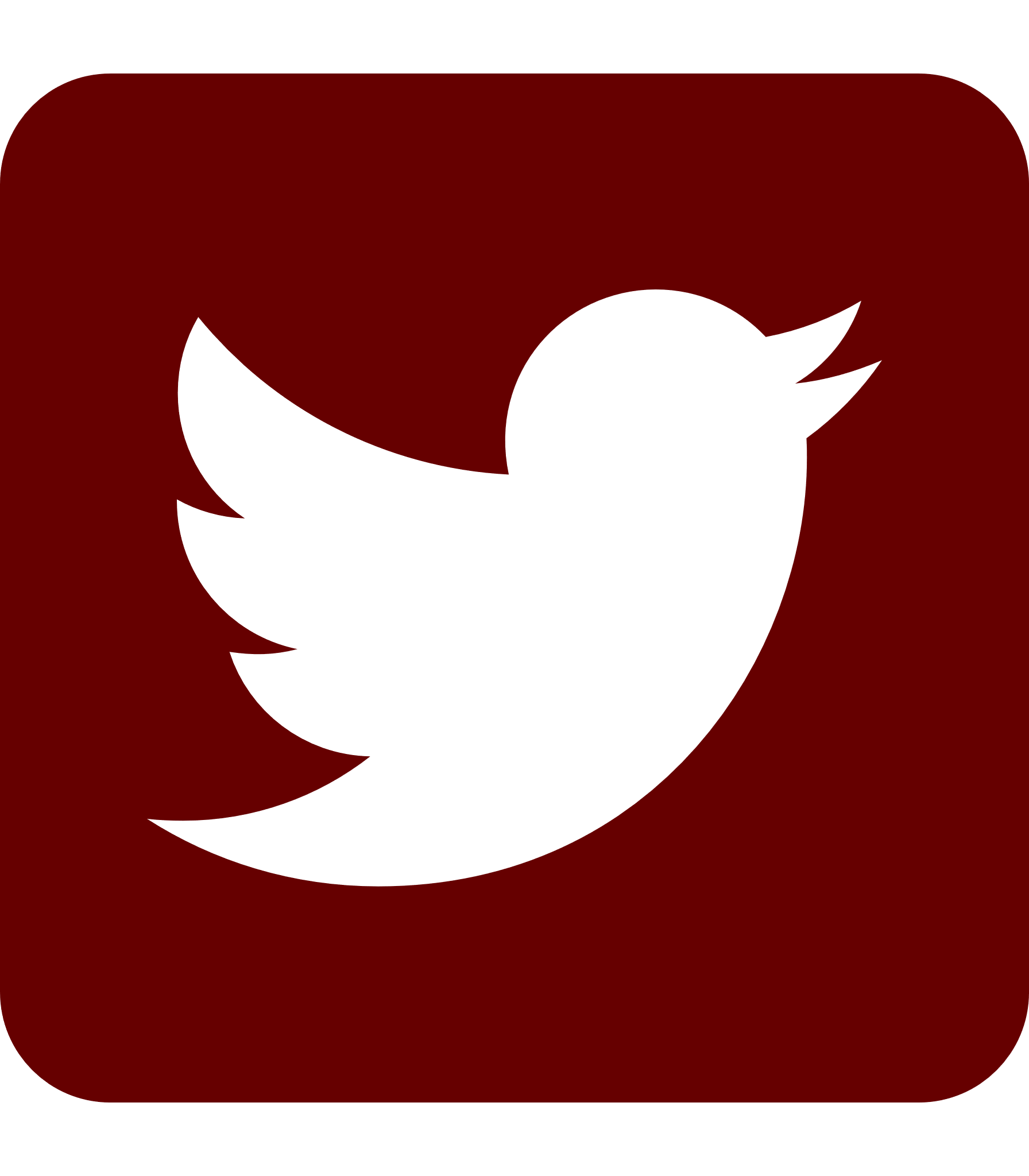 facebook.com/GuildofSaintStephen/instagram.com/GuildofSaintStephen/twitter.com/GuildStStephen